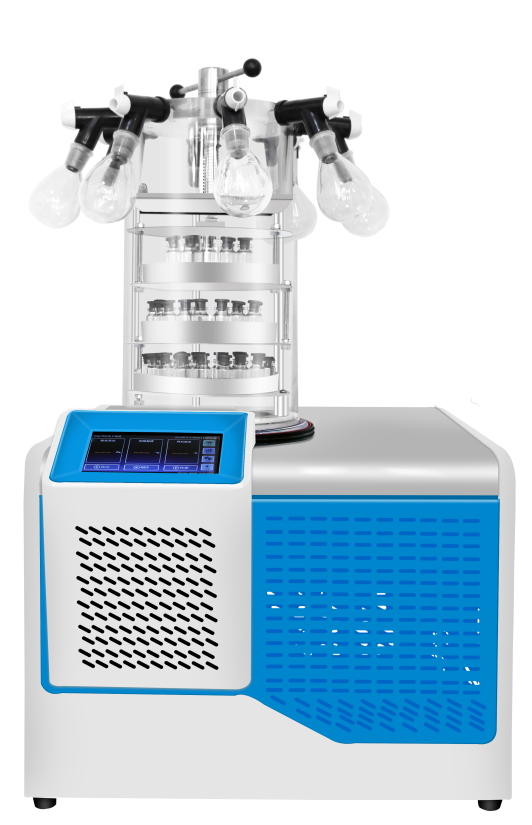 1、产品应用冷冻干燥机主要原理利用升华使物料脱水的一种低温干燥设备，将含水物料冷冻成固体，在低温低压条件下利用水的升华性能，使物料低温脱水而达到干燥的新型干燥手段，适用于生物研究、医学制药、化工、食品加工、大专院校等领域进行冷冻干燥、菌种保存等领域。2、产品应用制冷迅速冷阱内壁温度均匀，专业的气体导流技术，补水效果好；品牌丹佛斯压缩机，单机混合环保制冷技术；配置冷阱样品预冻功能，无需再配备超低温冰箱或用液氮处理；彩色液晶7寸触摸屏，人机交互界面友好，配置锁屏功能，选配手机端、电脑端远程控制；显示屏主界面简洁清晰，显示冷阱温度、真空度、样品温度、运行时间等参数，操作简单直接，设置了误操作权限管理；数据具备查看、导出、删除功能，冻干数据自动保存，能有效防止数据丢失，支持USB数据导出；支持安瓿瓶、西林瓶、玻璃烧瓶、血浆瓶或盘的冻干；冷阱具有前期样品独立预冻功能；配置一键化霜功能；内置维护提醒功能，提醒用户仪器维护；一键自动进气功能；具备真空报警功能，能够及时提醒用户真空度是否正常；配备不锈钢防腐蚀真空连接管，附带标准KF25真空快接卡箍；选配不锈钢盖附带标准KF25真空快接卡箍。3、技术参数4、装箱清单型号型号HXLG-10-50DG规格规格多歧管压盖型货号货号1023029001冻干面积（㎡）冻干面积（㎡）0.08西林瓶数量Φ12mm560西林瓶数量Φ16mm285西林瓶数量Φ22mm165冷阱温度℃冷阱温度℃-60补水量(kg/批)补水量(kg/批)4达标真空度Pa达标真空度Pa≤5极限真空度Pa极限真空度Pa2多歧管数量多歧管数量8茄形瓶数量茄形瓶数量8物料托盘物料托盘180mm共3层整机功率W整机功率W1040主机重量主机重量57kg（罩子配件不包含）外形尺寸mm外形尺寸mm625*558*480电源电源AC220V50HZ适用环境℃适用环境℃环境温度≤25整机运行噪音dB整机运行噪音dB≤55序号名称数量确认备注1主机1√2真空泵1√3电源线1√4真空管卡箍及垫圈1√5T型垫圈1√6物料盘（φ200mm/φ180mm）4√Φ180mm7干燥架（普通型/压盖型）1√压盖型8有机玻璃罩19压盖有机玻璃罩110多歧管有机玻璃罩111多歧管压盖有机玻璃罩1√12预冻架1√13茄型瓶250ml8√14橡胶阀1√15保险丝2√16真空脂1√17使用说明书1√18产品保修卡1√